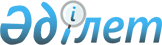 О внесении дополнений в постановление Правительства Республики Казахстан от 28 октября 2000 года № 1625 "Об особых условиях и порядке реализации конкурсной массы открытого акционерного общества "Костанайдизель"Постановление Правительства Республики Казахстан от 19 сентября 2011 года № 1071

      Правительство Республики Казахстан ПОСТАНОВЛЯЕТ:



      1. Внести в постановление Правительства Республики Казахстан от 28 октября 2000 года № 1625 "Об особых условиях и порядке реализации конкурсной массы открытого акционерного общества "Костанайдизель" следующие дополнения:



      приложение к указанному постановлению дополнить строками следующего содержания:

"

      2. Настоящее постановление вводится в действие со дня подписания.      Премьер-Министр

      Республики Казахстан                       К. Масимов
					© 2012. РГП на ПХВ «Институт законодательства и правовой информации Республики Казахстан» Министерства юстиции Республики Казахстан
				104532010032Открытый склад ОКСа1104626010026Овощехранилище (временное

сооружение)1104727010027Здание ОКСа (временное здание)1104829010029Здание временной котельной

(столярка РСУ)1104928010028Открытая площадка под

оборудование1105031010031Склад металлический РСУ

(временный)1105114010014Резервуары хоз-питьевые2105210010010Подстанция 110/10 кВт110532054000007-

000007/1Линия электропередач 110 кВЛЭП-

110 кВ2105412010012Контрольно-пропускной пункт1105534010034Ограждение территории завода1105623010023Коммуникационная эстакада

(металлоконструкции)110572071000002Коммуникационная эстакада

протяженностью 910 м1